Kiusaamisen ehkäisemisen suunnitelma Varhaiskasvatuslain mukaan lasta tulee suojata väkivallalta, kiusaamiselta ja muulta häirinnältä. Lapsen tulee saada toimia terveellisessä ja turvalllisessa varhaiskasvatusympäristössä, jossa hänen itsetunnon ja sosiaalisten taitojen kehittymistä tuetaan. Oppimisympäristön on tarjottava lapselle vaihtoehtoja mieluiseen tekemiseen, monipuoliseen ja vauhdikkaaseen liikkumiseen, leikkeihin ja peleihin sekä rauhalliseen oleiluun ja lepoon. Yhteisesti sovitut säännöt ja toimintatavat auttavat luomaan toisia kunnioittavan ja yhteisvastuullisen  oppimisympäristön. Turvallisessa ilmapiirissä erilaisten tunteiden näyttäminen on sallittua ja henkilöstö auttaa lasta tunteiden ilmaisussa ja itsesäätelyssä. Kiusaamisen määritelmä ja kiusaamisen tunnistaminenTyöyhteisömme arvoihin kuuluu toisten ihmisten kohteleminen kunnioittavasti, arvostavasti ja ystävällisesti. Me arvostamme erilaisia ihmisiä ja erilaisuutta. Kaikkia ihmisiä tulee kohdella tasa-arvoisesti. Jokainen lapsi on ainutlaatuinen omana itsenään. Me haluamme kuunnella lasta ja meille on erittäin tärkeää, että lapsi ja hänen ajatuksensa sekä tunteensa tulevat kuulluksi varhaiskasvatuksessa. Otamme aina vakavasti lapsen tunteen kiusatuksi tulemisesta. Kiusaaminen voi olla sanallista psyykkistä ja fyysistä epäsuotavaa käytöstä. Kiusaaminen on toistuvaa ja tahallista. Jokainen lapsi kokee kiusaamisen eri tavalla.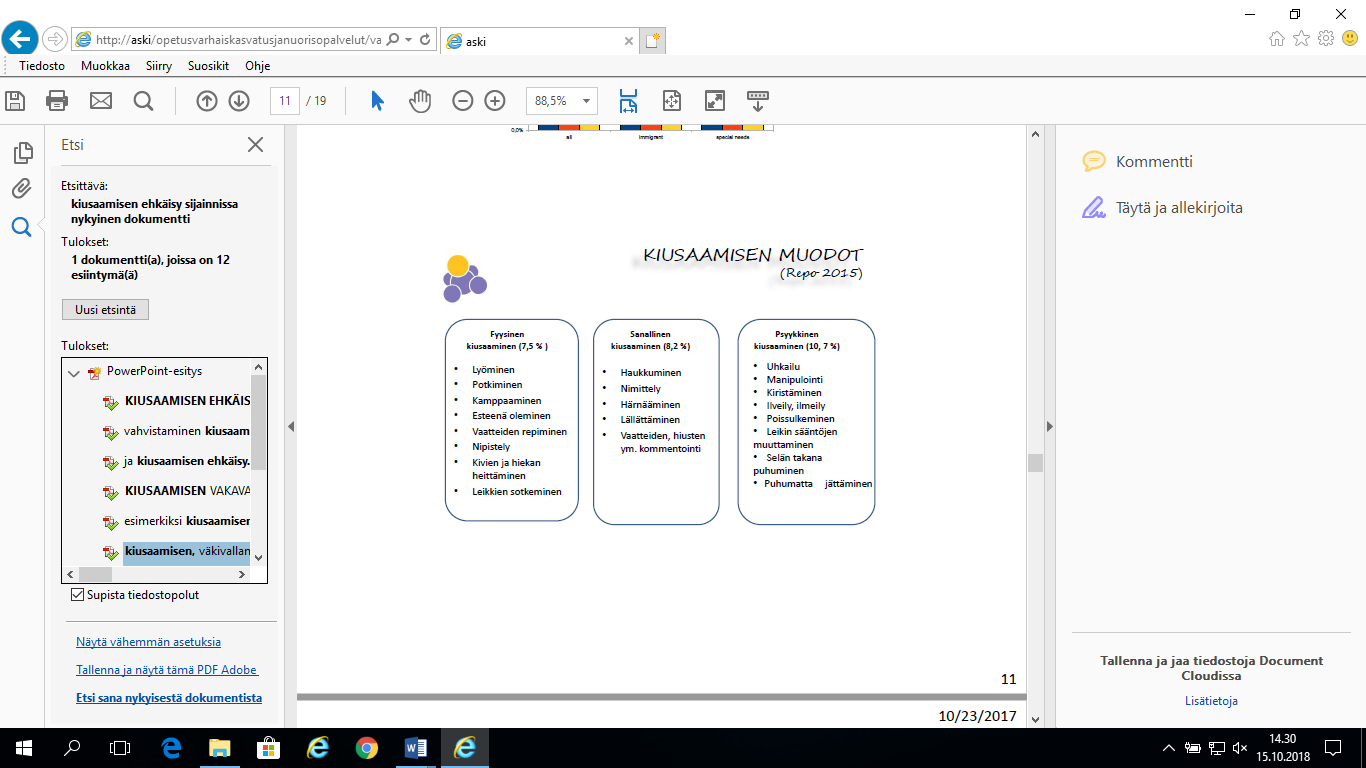 KIUSAAMISEN MUODOT (Lähde: Repo, L. (2017) [sähköinen koulutusmateriaali]. Haettu osoitteesta: http://aski/opetusvarhaiskasvatusjanuorisopalvelut/varhaiskasvatus/apua/Dokumentit/) Tiedostamme, että kasvattajien toiminta ja valinnat saattavat ylläpitää kiusaamistilanteiden jatkumista ja mahdollistaa niiden syntymistä. Kasvattajilla on vastuu kiusaamistilanteista ja niihin puuttumisesta. Kasvattajat tarkkailevat lasten välisiä suhteita tarkasti ja sensitiivisesti. He tunnistavat eron riitelyn ja kiusaamisen välillä. Kiusaamisen tunnistamisessa on tärkeä rooli myös lapsen perheellä. Huoltajien huoli lapsen vertaissuhteista otetaan vakavasti.Kiusaamiseen puuttuminen Kiusaamiseen tulee puuttua oikeudenmukaisesti, puolueettomasti ja johdonmukaisesti samalla tavalla joka kerta. Toteutuakseen se vaatii kasvattajilta sitoutumista yhteisesti sovittuihin rakenteisiin.  Vesanka-Kuohu-Tikkala –alueella noudattamme ’Peli seis!’ –toimintamallia (Jyväskylän varhaiskasvatussuunnitelma 2017).Lapsiryhmässä havaittu kiusaaminen otetaan aina puheeksi lasten huoltajien kanssa ja yhdessä keskustellen pohditaan jatkotoimenpiteitä. Mikäli kiusaamiseen liittyen pidetään erillinen palaveri, kirjataan yhteisesti sovitut pelisäännöt, sopimukset tai muut jatkotoimenpiteet ylös. Lisäksi sovitaan, millä aikavälillä tilannetta seurataan, ja mahdollisesta uudesta tapaamisesta. On tärkeää, että kasvattajat kirjaavat ylös lapsiryhmästä tekemiään havaintoja, jotta tapahtumiin on helpompi myöhemmin palata. Kasvattajat tarkkailevat pidemmällä aikavälillä, että kiusaaminen todella loppuu. Kiusaamisen ehkäisyEhkäisemme kiusaamista mm. seuraavin keinoin:Tuemme ja vahvistamme lasten välisiä tunne- ja kaveritaitoja suunnitelmallisesti ja säännöllisesti. Apuna aiheeseen liittyvät materiaalit, kuten Piki, Molli, Askeleittain ja Jukka Hukka.Luomme taloihin yhteiset, selkeät pelisäännöt esim. synttärikutsuihin ja lelupäiviin liittyen.Erilaiset yhteisleikit ryhmäytymisen apuna.Pidämme yllä hyvää, toisia arvostavaa ja turvallista ilmapiiriä lapsiryhmässä. Kasvattaat näyttävät lapsille esimerkkiä omalla toiminnallaan ja pitävät huolta  myös omasta keskinäisestä ilmapiiristään.Yhteisistä arvoista ja pelisäännöistä puhutaan säännöllisesti kasvattajien kesken, jotta yhteiset toimintatapamme eivät pääse unohtumaan.Kiusaamisen ehkäisemisestä puhutaan lasten kanssa avoimesti ja heille opetetaan ’Peli seis!’ –toimintamalli.Yhteistyö huoltajien kanssaAvoin vuorovaikutus huoltajien kanssa on ensisijaisen tärkeää sekä kiusaamisen ehkäisyssä että kiusaamistapausten hoidossa. Huoltajille kerrotaan toimintakauden alussa käytössä olevista kiusaamisen ehkäisemisen toimintatavoista (vanhempainillat, tiedotteet). Huoltajien kautta kasvattajat voivat saada tärkeää tietoa lapsen kokemuksista päiväkodissa. Kasvattajille on tärkeää kuunnella huoltajia ja ottaa vakavasti heidän huoli lapsesta. Kuulemisen hetkiä järjestyy päivittäin tuonti- ja hakutilanteissa, sekä vasukeskusteluissa, joita pidetään ainakin kaksi vuodessa.Suunnitelman päivittäminen ja siitä tiedottaminenKiusaamisen ehkäisemisen suunnitelma käydään läpi, arvioidaan ja tarvittaessa päivitetään vuosittain suunnittelupäivillämme. Suunnitelma on huoltajien luettavissa yksikköjen pedanet-sivuilla. Kiusaamisen ehkäisyn suunnitelmaan perehtyminen kuuluu osana uusien työntekijöiden perehdyttämistä.